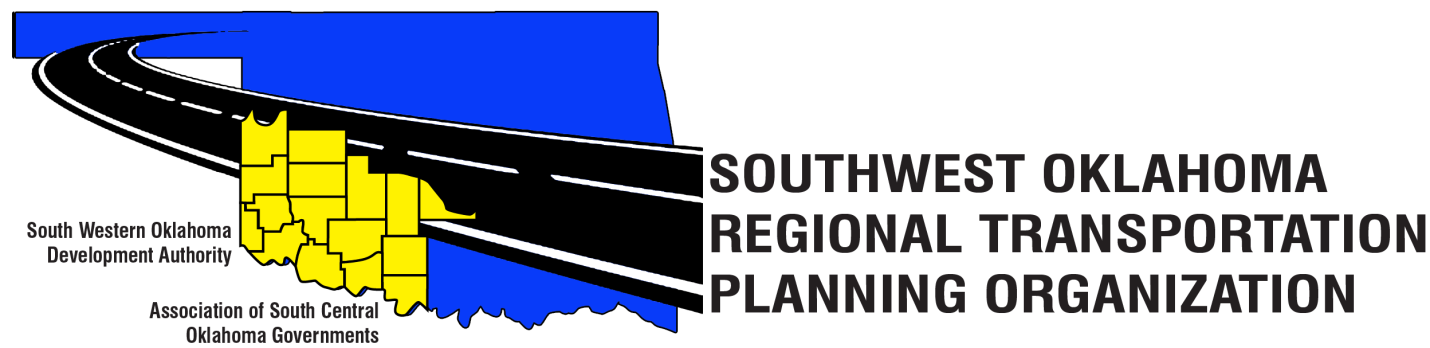 Junta Directiva SORTPOLa Agenda de la reuniónEl 22 de junio, 2017 10:30 a.m.Llamada al ordenNominal: PresentacionesAprobación del acta de la  reunión, el 27 de abril de 2017.Discutir los comentarios proporcionados por el Comité Técnico de Transporte SORPTO y comentarios por parte de la Junta de Política de Transporte para el 2040 LRTP para Greer, Harmon, Jackson, Jefferson y Stephens condados y proporcionar orientación al personal.Viejos NegociosInformes y comentarios LevantarCentro de Tecnología occidentalBldg, la educación de adultos621 antes de la Dra.Burns Flat, OK 73624Centro de Tecnología del Río RojoJDM Centro de negocios, RM- B1133300 W. DE BOIS D'ArcDuncan, OK 73533